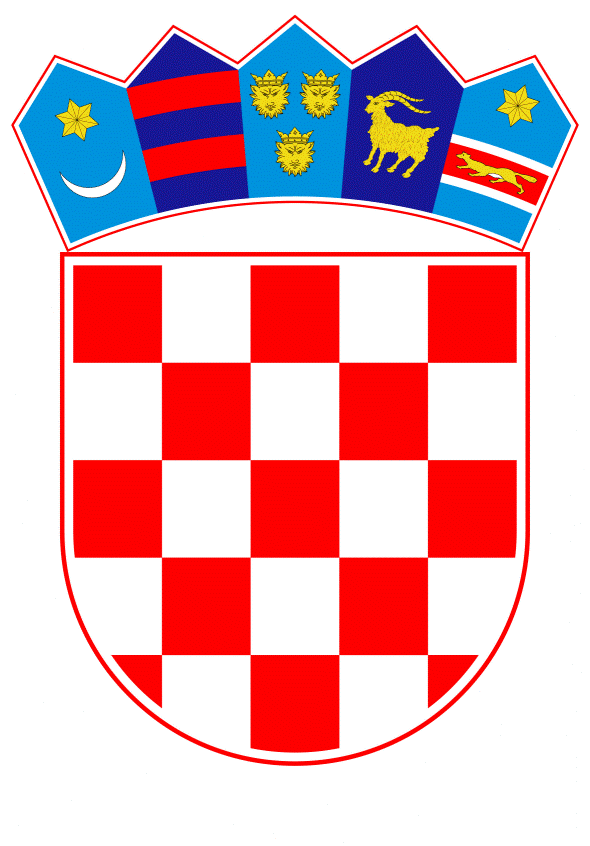 VLADA REPUBLIKE HRVATSKEZagreb, 31. listopada 2019.______________________________________________________________________________________________________________________________________________________________________________________________________________________________Banski dvori | Trg Sv. Marka 2 | 10000 Zagreb | tel. 01 4569 222 | vlada.gov.hrREPUBLIKA HRVATSKAMINISTARSTVO FINANCIJANACRTPRIJEDLOG ZAKONA O IZMJENAMA I DOPUNAMA ZAKONA O TROŠARINAMAZagreb, listopad 2019.PRIJEDLOG ZAKONA O IZMJENAMA I DOPUNAMA ZAKONA O TROŠARINAMAUSTAVNA OSNOVA ZA DONOŠENJE ZAKONA	Ustavna osnova za donošenje Zakona o izmjenama i dopunama Zakona o trošarinama sadržana je u odredbi članka 2. stavka 4. te članka 50. stavka 2. Ustava Republike Hrvatske (Narodne novine, br. 85/10 – pročišćeni tekst i 5/14 – Odluka Ustavnog suda Republike Hrvatske).II. 	OCJENA STANJA I OSNOVNA PITANJA KOJA SE TREBAJU UREDITI ZAKONOM TE POSLJEDICE KOJE ĆE DONOŠENJEM ZAKONA PROISTEĆI	Zakon o trošarinama (Narodne novine, broj 106/18), koji je stupio na snagu 1. siječnja 2019. godine, usklađen je s pravnom stečevinom Europske unije. Međutim, zbog obveze prenošenja propisa Europske unije u nacionalni pravni poredak, potrebno je izmijeniti Zakon o trošarinama na način da se implementiraju relevantne odredbe Direktive Vijeća (EU) 2019/475 od 18. veljače 2019. o izmjeni Direktiva 2006/112/EZ i 2008/118/EZ u pogledu uključivanja talijanske općine Campione d'Italia i talijanskih voda Luganskog jezera u carinsko područje Unije i teritorijalno područje primjene Direktive 2008/118/EZ (SL L 83, 25.3.2019., str. 42.-43.). Predložene izmjene primjenjivat će se od 1. siječnja 2020. godine.Nadalje, radi izjednačavanja uvjeta poslovanja u cestovnom i željezničkom prometu robe i putnika, potrebno je propisati pravo na povrat trošarine na dizelsko gorivo kao pogonsko gorivo u komercijalnom prijevozu robe i putnika željeznicom, budući da to pravo stupanjem na snagu Zakona o trošarinama trenutno samo ostvaruju cestovni prijevoznici. Ova se mogućnost temelji na članku 15. stavku 1. točki e) Direktive Vijeća 2003/96/EZ od 27. listopada 2003. o restrukturiranju okvira Zajednice za oporezivanje energenata i električne energije (SL L 283, 31. 10. 2003., str. 51.). Uz navedeno, Prijedlogom zakona o izmjenama i dopunama Zakona o trošarinama (u daljnjem tekstu: Prijedlog zakona) se predlaže uvođenje oslobođenja od plaćanja trošarine na električnu energiju koja se koristi za pogon željeznice i tramvaja u komercijalnom prijevozu robe i putnika, čime se smanjuju troškovi prijevoza u željezničkom i tramvajskom prijevozu te potiče korištenje električne energije u željezničkom prometu.Osim navedenog, Prijedlogom zakona ukazuje se opravdanim detaljnije urediti pojedine odredbe o posebnim mjerama nadzora nad energentima, koje su potrebne radi cjelovitog uređenja sustava i preveniranja nezakonitosti u tom području.Također, u svrhu administrativnog rasterećenja trošarinskih obveznika na duhanske prerađevine Prijedlogom zakona ukida se obveza iskazivanja podataka u mjesečnom izvješću na koji način se pojednostavljuje  administrativno postupanje trošarinskih obveznika, odnosno smanjenje obveza prema Carinskoj upravi kao poreznom tijelu.Također se predlaže u odnosu na važeći Zakon o trošarinama dodatno nomotehnički urediti pojedine odredbe radi preciznijeg izričaja normi i ispravljanja uočenih pogrešaka. III. 	OCJENA I IZVORI POTREBNIH SREDSTAVA ZA PROVOĐENJE ZAKONA	Za provedbu ovoga Zakona nije potrebno osigurati posebna sredstva u državnom proračunu Republike Hrvatske.Međutim, obzirom na uvedenu novelu Zakona u odnosu na uvođenje prava na povrat dijela plaćene trošarine na dizelsko gorivo koje se koristi za pogon u željezničkom komercijalnom prijevozu robe i putnika te oslobođenje od plaćanja trošarine na električnu energiju koja se koristi za pogon željeznice i tramvaja u komercijalnom prijevozu robe i putnika, procjenjuje se da će isto imati utjecaj na smanjenje prihoda državnog proračuna Republike Hrvatske s osnova trošarina na energente i električnu energiju u iznosu od oko 17,3 milijuna kuna na godišnjoj razini, počevši od 2020. godine.PRIJEDLOG ZAKONA O IZMJENAMA I DOPUNAMAZAKONA O TROŠARINAMA Članak 1.U Zakonu o trošarinama (Narodne novine, broj 106/18) u članku 2. podstavak 1. mijenja se i glasi:"– Direktiva Vijeća 2008/118/EZ od 16. prosinca 2008. o općem sustavu trošarina i koja ukida Direktivu 92/12/EEZ (SL L 9, 14. 1. 2009., str. 12.), kako je izmijenjena Direktivom Vijeća 2013/61/EU od 17. prosinca 2013. o izmjeni Direktive 2006/112/EZ i 2008/118/EZ u pogledu najudaljenijih francuskih regija, a posebno prekomorske zemlje Mayotte (SL L 353, 28. 12. 2013., str. 5.) i Direktivom Vijeća (EU) 2019/475 od 18. veljače 2019. o izmjeni Direktiva 2006/112/EZ i 2008/118/EZ u pogledu uključivanja talijanske općine Campione d'Italia i talijanskih voda Luganskog jezera u carinsko područje Unije i teritorijalno područje primjene Direktive 2008/118/EZ (SL L 83, 25.3.2019., str. 42.-43.)".Članak 2.U članku 3. stavku 5. podstavku 2. riječi: "Campione d'Italia i talijanski dio Luganskog jezera,"  brišu se.Članak 3.U članku 14. stavak 10. mijenja se i glasi: "(10) Trošarinski obveznik iz stavaka 2. i 4. ovoga članka te ovlašteni držatelj trošarinskog skladišta - proizvođač duhanskih prerađevina iz stavka 5. ovoga članka mora iskazati podatke o stanju zaliha, primljenim, unesenim, proizvedenim, otpremljenim i uvezenim trošarinskim proizvodima te podatke o obračunatoj trošarini u mjesečnom izvješću koje mora dostaviti nadležnom carinskom uredu do 20. dana u mjesecu za protekli mjesec, osim ako ovim Zakonom nije drukčije propisano.“. Članak 4.U članku 53. stavku 1. riječi: "članaka 51. i 52. ovoga Zakona" zamjenjuju se riječima: "članka 52. ovoga Zakona".Članak 5.Članak 104. mijenja se i glasi:"(1) Pravo na povrat trošarine za dizelsko gorivo kupljeno bezgotovinskim oblikom plaćanja u Republici Hrvatskoj, može se ostvariti ako se dizelsko gorivo koristi kao pogonsko gorivo:1. u komercijalnom prijevozu robe željeznicom ili s registriranim kamionom koji je namijenjen isključivo za cestovni prijevoz robe i ima najveću dopuštenu masu koja nije manja od 7,5 tona ili2. u komercijalnom prijevozu putnika željeznicom ili s cestovnim vozilima kategorije M2 ili M3 sukladno posebnim propisima o homologaciji vozila, neovisno o tome radi li se o redovitom ili povremenom prijevozu.(2) Povrat trošarine određuje se u visini razlike trošarine važeće na dan kupnje dizelskog goriva u Republici Hrvatskoj i minimalno propisane visine trošarine na dizelsko gorivo koja iznosi 330 eura, a koji iznos se preračunava u nacionalnu valutu sukladno članku 142. ovoga Zakona.(3) Korisnici prava na povrat dužni su upisati se u registar korisnika prava na povrat trošarine za dizelsko gorivo u komercijalnom prijevozu robe i putnika. (4) Povrat plaćene trošarine ostvaruje se na temelju zahtjeva koji se podnosi nadležnom carinskom uredu uz dokaz o obavljenom komercijalnom prijevozu robe i putnika i računima za kupnju dizelskog goriva na području Republike Hrvatske. U slučaju cestovnog prijevoza uz zahtjev treba dostaviti i dokaz o registraciji motornog vozila, dok na računima za kupnju dizelskog goriva mora biti naveden podatak o registarskoj oznaci motornog vozila. Nadležni carinski ured može tražiti prilaganje i drugih dokaza za koje ocijeni da su bitni za odlučivanje o zahtjevu. Zahtjev za povrat trošarine mora biti utemeljen na potpunim i točnim podacima te uz zahtjev moraju biti podnesene vjerodostojne, točne i valjane isprave kojima se dokazuje osnovanost zahtjeva.(5) Ministar financija pravilnikom propisuje provedbu ovoga članka u vezi s upisivanjem u registar korisnika prava na povrat trošarine za dizelsko gorivo u komercijalnom prijevozu robe i putnika, sadržaj zahtjeva za povrat te potrebne dokaze za ostvarivanje prava na povrat trošarine, sadržaj i način vođenja evidencija.".Članak 6.U članku 105. stavku 8. točki 6. iza riječi: "električne energije" briše se točka.Iza točke 6. dodaje se točka 7. koja glasi:"7. koja se koristi za komercijalni prijevoz robe i putnika željeznicom i tramvajem.".Članak 7.U članku 108. stavku 10. točki 3. iza riječi: "oporezivanja" briše se točka.Iza točke 3. dodaju se točke 4. i 5. koje glase:"4. u prometu na području Republike Hrvatske prodaje, kupuje, skladišti, posjeduje ili na drugi način raspolaže s predmetima oporezivanja protivno uvjetima propisanim ovim Zakonom 5. oglašava prodaju ili ponudu predmeta oporezivanja čiji promet prema odredbama ovoga Zakona nije dopušten i/ili oglašava posredovanje u prometu ili drugom raspolaganju predmeta oporezivanja protivno uvjetima propisanim ovim Zakonom.".Članak 8.Članak 114. i naslov iznad njega mijenjaju se i glase:"Posebne mjere nadzora nad predmetima oporezivanja trošarinom na energente za pogon te energentima iz članka 51. ovoga ZakonaČlanak 114.(1) Svaka osoba koja prodaje, isporučuje, nabavlja radi daljnje prodaje ili u smislu članka 124. stavka 3. ovoga Zakona raspolaže predmetima oporezivanja trošarinom na energente za pogon koji su pušteni u potrošnju te energentima iz članka 51. ovoga Zakona dužna je ishoditi posebno odobrenje nadležnog carinskog ureda. Posebnim odobrenjem utvrđuje se svako mjesto na kojem se obavljaju takve radnje, uvjeti i način raspolaganja energentima iz članka 51. ovoga Zakona, a mogu se odrediti i dodatne mjere nadzora, uključujući obvezu podnošenja instrumenta osiguranja plaćanja trošarine.(2) Prodaja, isporuka, nabava radi daljnje prodaje ili raspolaganje u smislu članka 124. stavka 3. ovoga Zakona predmetima oporezivanja trošarinom na energente za pogon koji su pušteni u potrošnju te energentima iz članka 51. ovoga Zakona vrši se isključivo temeljem posebnog odobrenja iz stavka 1. ovoga članka.(3) Svako postupanje protivno odredbama stavka 1. i/ili stavka 2. ovoga članka ili protivno uvjetima iz posebnog odobrenja smatra se nezakonitim postupanjem u smislu ovoga Zakona.(4) Ministar financija pravilnikom propisuje sadržaj i priloge koji se podnose uz zahtjev za izdavanje posebnog odobrenja te podatke o kojima korisnik posebnog odobrenja mora voditi evidencije.".Članak 9.U članku 115. stavku 1. broj: "2710 20 90" zamjenjuje se brojem: "2709 00 10".Članak 10.U članku 132. stavku 1. točka 12. mijenja se i glasi: "12. nabavi, proda i/ili isporuči radi daljnje prodaje ili u smislu članka 124. stavka 3. ovoga Zakona raspolaže predmetima oporezivanja trošarinom na energente za pogon koji su pušteni u potrošnju te energentima iz članka 51. ovoga Zakona bez posebnog odobrenja nadležnog carinskog ureda kojim je utvrđeno svako mjesto na kojem se obavljaju takve radnje (članak 114. stavak 1.)".Članak 11.U članku 133. stavku 1. točki 66. iza riječi: "loživo ulje" dodaju se riječi: "ili plavi dizel".PRIJELAZNE I ZAVRŠNE ODREDBEČlanak 12.Osobe koje prodaju, isporučuju, nabavljaju radi daljnje prodaje ili u smislu članka 124.  stavka 3. Zakona o trošarinama (Narodne novine, broj 106/18) raspolažu energentima iz članka 51. toga Zakona nastavljaju poslovanje do ishođenja posebnog odobrenja iz članka 8. ovoga Zakona, uz uvjet da zahtjev za izdavanje posebnog odobrenja podnesu u roku dva mjeseca od dana stupanja na snagu ovoga Zakona.Članak 13.Ministar financija uskladit će provedbene propise iz članka 14. stavka 19., članka 104. stavka 5., članka 114. stavka 4. i članka 115. stavka 17. Zakona o trošarinama (Narodne novine, broj 106/18) s odredbama ovoga Zakona u roku od 30 dana od dana njegova stupanja na snagu.Članak 14.Ovaj Zakon objavit će se u Narodnim novinama, a stupa na snagu 1. siječnja 2020. godine.O B R A Z L O Ž E N J EUz članak 1.U članku 2. podstavak 1. izmijenjen je na način da se dodaje naziv Direktive Vijeća (EU) 2019/475 od 18. veljače 2019. o izmjeni Direktiva 2006/112/EZ i 2008/118/EZ u pogledu uključivanja talijanske općine Campione d'Italia i talijanskih voda Luganskog jezera u carinsko područje Unije i teritorijalno područje primjene Direktive 2008/118/EZ (SL L 83, 25.3.2019., str. 42.-43.), a radi prenošenja te Direktive u nacionalni pravni poredak.Uz članak 2.Zbog uključivanja talijanske općine Campione d'Italia i talijanskih voda Luganskog jezera u carinsko područje Unije i teritorijalno područje primjene Direktive 2008/118/EZ,  izvršene su izmjene članka 3. stavka 5. u pogledu određenja teritorijalnog obuhvata trećih teritorija.Uz članak 3.U ovom članku se kao mjera administrativnog rasterećenja, trošarinskim obveznicima na duhanske prerađevine, osim proizvođačima duhanskih prerađevina,  ukida obveza dostavljanja mjesečnih izvješća nadležnom carinskom uredu, s obzirom da se praćenje tih trošarinskih obveznika odnosno potrebni podaci mogu osigurati putem obrazaca dnevnog utroška markica i dnevnog obračuna trošarine. Obzirom da na navedeni način nije moguće osigurati potrebne podatke za proizvođače duhanskih prerađevina, njima ostaje obveza iskazivanja podataka u mjesečnom izvješću i dostavljanja nadležnom carinskom uredu.Uz članak 4.U ovom članku mijenja se pozivanje na članke zakona, budući je u članku 53. stavku 1. Zakona o trošarinama navedeno pozivanje na članak 51. Zakona umjesto samo na članak 52. Zakona koji se odnosi na nedostupnost računalnog sustava.Uz članak 5.Odredbama važećeg članka 104. Zakona o trošarinama predviđen je povrat dijela trošarine na dizelsko gorivo koje se koristi za komercijalni prijevoz robe i putnika kamionima odnosno autobusima, dok se ovom izmjenom Zakona propisuje i povrat dijela trošarine na dizelsko gorivo koje se koristi za komercijalni prijevoz robe i putnika željeznicom te se cjelovito uređuje članak 104. Zakona.Uz članak 6.Propisano je dodatno izravno oslobođenje od plaćanja trošarine na električnu energiju koja se koristi za komercijalni prijevoz robe i putnika željeznicom i tramvajem.Uz članak 7.Proširena je privremena zabrana obavljanja djelatnosti na osobe koje u prometu na području Republike Hrvatske prodaju, kupuju, skladište, posjeduju ili na drugi način raspolažu s predmetima oporezivanja protivno uvjetima propisanim Zakonom o trošarinama, kao i na osobe koje oglašavaju prodaju ili ponudu predmeta oporezivanja čiji promet prema odredbama Zakona o trošarinama nije dopušten i/ili koje oglašavaju posredovanje u prometu ili drugom raspolaganju predmeta oporezivanja protivno uvjetima propisanim Zakonom o trošarinama.Uz članak 8.Odredbama ovoga članka se, s ciljem smanjivanja rizika zlouporaba, normira obveza ishođenja posebnog odobrenja i za svaku osobu koja raspolaže energentima iz članka 51. Zakona o trošarinama, a kojoj nije odobreno trošarinsko postupanje u statusu ovlaštenog držatelja trošarinskog skladišta ili registriranog primatelja.Uz članak 9.U skladu s Provedbenom odlukom Komisije (EU) 2018/552 od 6. travnja 2018. o ažuriranju upućivanja u Direktivi Vijeća 2003/96/EZ na oznake kombinirane nomenklature za određene proizvode (SL L 91, 9.4.2018., str. 27.) tarifna oznaka KN 2710 20 90 podliježe harmoniziranim odredbama nadzora proizvodnje, prerade, skladištenja i kretanja, a koje su sadržane u članku 51. Zakona o trošarinama. Iz toga je razloga potrebno izostaviti tarifnu oznaku KN 2710 20 90 iz posebnih nacionalnih mjera nadzora sadržanih u članku 115. Zakona. Nadalje se u članku zbog učinkovitijeg nadzora te smanjivanja rizika zlouporaba, posebne mjere nadzora proširuju i na proizvode tarifne oznake KN 2709 00 10 obzirom da ti proizvodi ne podliježu naprijed navedenim harmoniziranim odredbama, a u praksi su utvrđene zlouporabe s tim energentom.Uz članak 10.Odredba trošarinskog prekršaja iz članka 132. stavka 1. točki 12. Zakona o trošarinama mijenja se radi usklađenja s materijalnom odredbom iz članka 114. stavka 1. Zakona o trošarinama.Uz članak 11.Odredba trošarinskog prekršaja iz članka 133. stavka 1. točke 66. Zakona o trošarinama proteže se uz lož ulje i na plavi dizel, a u skladu s materijalnom odredbom iz članka 111. Zakona o trošarinama.Uz članak 12.Ovim člankom se uređuje prijelazni režim u odnosu na obvezu ishođenja posebnog odobrenja za poslovanje s energentima iz članka 51. Zakona o trošarinama odnosno uređuje se da su osobe koje prodaju, isporučuju ili nabavljaju radi daljnje prodaje ili raspolažu energentima iz članka 51. Zakona o trošarinama dužne podnijeti zahtjev za takvo poslovanje najkasnije u roku od dva mjeseca od dana stupanja na snagu ovoga Zakona.Uz članak 13.Ovom prijelaznom odredbom propisuje se rok za usklađivanje provedbenih propisa važećeg Zakona o trošarinama s odredbama ovoga Zakona. Uz članak 14.Odredbom ovoga članka propisuje se stupanje na snagu Zakona.TEKST ODREDBI VAŽEĆEG ZAKONA KOJE SE MIJENJAJU ODNOSNO DOPUNJUJUPreuzimanje akata Europske unijeČlanak 2.Ovim se Zakonom u hrvatsko zakonodavstvo preuzimaju sljedeći akti Europske unije:– Direktiva Vijeća 2008/118/EZ od 16. prosinca 2008. o općem sustavu trošarina i koja ukida Direktivu 92/12/EEZ (SL L 9, 14. 1. 2009., str. 12.), kako je zadnje izmijenjena Direktivom Vijeća 2013/61/EU od 17. prosinca 2013. o izmjeni Direktive 2006/112/EZ i 2008/118/EZ u pogledu najudaljenijih francuskih regija, a posebno prekomorske zemlje Mayotte (SL L 353, 28. 12. 2013., str. 5.)– Direktiva Vijeća 92/83/EEZ od 19. listopada 1992. o usklađivanju struktura trošarina na alkohol i alkoholna pića (SL L 316, 31. 10. 1992., str. 21.)– Direktiva Vijeća 92/84/EEZ od 19. listopada 1992. o usklađivanju stopa trošarina na alkohol i alkoholna pića (SL L 316, 31. 10. 1992., str. 29.)– Direktiva Vijeća 95/60/EZ od 27. studenoga 1995. o fiskalnom označavanju plinskog ulja i kerozina (SL L 291, 6. 12. 1995., str. 46.)– Direktiva Vijeća 2003/96/EZ od 27. listopada 2003. o restrukturiranju okvira Zajednice za oporezivanje energenata i električne energije (SL L 283, 31. 10. 2003., str. 51.), izmijenjena i dopunjena Direktivom Vijeća 2004/74/EZ kojom se mijenja i dopunjuje Direktiva 2003/96/EZ s obzirom na mogućnost da neke države članice primijene privremena izuzeća ili snižene razine oporezivanja za energetske proizvode i električnu energiju (SL L 157, 30. 4. 2004., str. 87.) i Direktivom Vijeća 2004/75/EZ od 29. travnja 2004. kojom se izmjenjuje i dopunjuje Direktiva 2003/96/EZ s obzirom na mogućnost da Cipar primijeni privremena izuzeća ili smanjenja razine oporezivanja energenata i električne energije (SL L 157, 30. 4. 2004., str. 100.) (u daljnjem tekstu: Direktiva 2003/96/EZ)– Direktiva Vijeća 2011/64/EU od 21. lipnja 2011. o strukturi i stopama trošarine koje vrijede za prerađeni duhan (Kodificirani tekst) (SL L 176, 5. 7. 2011., str. 24.).Područje primjeneČlanak 3.(1) Područje Republike Hrvatske je teritorij pod suverenitetom Republike Hrvatske sukladno Ustavu Republike Hrvatske.(2) Država članica i teritorij države članice znači teritorij svake države članice Europske unije na koji se primjenjuje Ugovor o Europskoj uniji s iznimkom trećih teritorija.(3) Europska unija i teritorij Unije znači teritorij država članica iz stavka 2. ovoga članka.(4) Treća država znači bilo koju državu ili teritorij na koji se Ugovor o Europskoj uniji ne primjenjuje.(5) Treći teritoriji su:– teritoriji koji su dio carinskog područja Unije: Kanarski otoci, francuska područja navedena u članku 349. i članku 355. stavku 1. Ugovora o funkcioniranju Europske unije, Alandski otoci i Kanalski otoci– teritoriji koji nisu dio carinskog područja Unije: otok Helgoland, područje Büsingen, Ceuta, Melilla, Livigno, Campione d’Italia i talijanski dio Luganskog jezera, i– planina Atos.(6) Prema ovom se Zakonu kretanje trošarinskih proizvoda:– u Kneževinu Monako ili iz nje smatra kretanjem u Francusku Republiku odnosno iz nje– u suverene zone Ujedinjene Kraljevine Akrotiri i Dhekeliju ili iz njih smatra kretanjem na Cipar ili s njega– u Jungholz i Mittelberg (Kleines Walsertal) ili iz njih smatra kretanjem u Saveznu Republiku Njemačku odnosno iz nje– u San Marino ili iz njega smatra kretanjem u Talijansku Republiku odnosno iz nje– na otok Man ili s njega smatra kretanjem u Ujedinjenu Kraljevinu odnosno iz nje.Podnošenje dnevnog obračuna trošarine, mjesečnog izvješća i plaćanje trošarineČlanak 14.(1) Trošarinski obveznik sam obračunava i plaća trošarinu sukladno propisanim trošarinskim osnovicama i stopama, odnosno u iznosima koji su na snazi na dan nastanka obveze obračunavanja trošarine.(2) Trošarinski obveznik na energente, osim trošarinskog obveznika iz članka 6. stavka 1. točaka 6. – 11. ovoga Zakona, mora iskazati obračunanu trošarinu u dnevnom obračunu trošarine koji dostavlja dva puta mjesečno carinskom uredu nadležnom prema svome sjedištu odnosno prebivalištu, i to za razdoblje od 1. do 15. dana u mjesecu do 20. dana u istom mjesecu, a za razdoblje od 16. do zadnjeg dana u mjesecu do osmoga dana sljedećeg mjeseca. Obračunanu trošarinu mora platiti u roku od 30 dana od dana nastanka obveze obračunavanja trošarine, osim ako ovim Zakonom nije drukčije propisano.(3) Trošarinski obveznik iz članka 6. stavka 1. točaka 6. – 11. ovoga Zakona mora iskazati obračunanu trošarinu u mjesečnom izvješću koje dostavlja nadležnom carinskom uredu do zadnjeg dana u tekućem mjesecu po isteku obračunskog razdoblja. Obračunsko razdoblje je od prvog do posljednjeg dana u mjesecu. Trošarina se mora platiti najkasnije do zadnjeg dana u tekućem mjesecu po isteku obračunskog razdoblja.(4) Povremeno registrirani primatelj energenata mora obračunanu trošarinu iskazati u dnevnom obračunu trošarine te ga dostaviti carinskom uredu nadležnom prema svome sjedištu odnosno prebivalištu sljedećeg radnog dana od dana nastanka obveze obračunavanja trošarine. Obračunanu trošarinu mora platiti u roku od 30 dana od dana nastanka obveze obračunavanja trošarine.(5) Trošarinski obveznik na duhanske prerađevine dužan je obračunanu trošarinu iskazati u dnevnom obračunu trošarine te ga dostaviti carinskom uredu nadležnom prema svome sjedištu odnosno prebivalištu sljedećeg radnog dana od dana nastanka obveze obračunavanja trošarine. Obračunanu trošarinu mora platiti u roku od 30 dana od dana nastanka obveze obračunavanja trošarine.(6) Dnevne obračune trošarine trošarinski obveznici ne dostavljaju za razdoblje u kojem nije nastala obveza obračunavanja trošarine ili trošarina iznosi nula kuna.(7) Ovlašteni držatelj trošarinskog skladišta koji ima više od jednog trošarinskog skladišta dostavlja zbirni dnevni obračun trošarine, pod uvjetom da u svom knjigovodstvu vodi posebne evidencije o obračunanoj trošarini za svako trošarinsko skladište.(8) Trošarinski obveznik na alkohol i alkoholna pića mora iskazati obračunanu trošarinu, kao i podatke o stanju zaliha, primljenim, unesenim, proizvedenim, otpremljenim i uvezenim trošarinskim proizvodima u mjesečnom izvješću i to za sve obveze nastale u obračunskom razdoblju. Trošarinski obveznik dostavlja mjesečno izvješće nadležnom carinskom uredu do zadnjeg dana u tekućem mjesecu po isteku obračunskog razdoblja. Obračunsko razdoblje je od prvog do posljednjeg dana u mjesecu. Trošarina se mora platiti najkasnije do zadnjeg dana u tekućem mjesecu po isteku obračunskog razdoblja.(9) Trošarinski obveznik iz članka 6. stavka 1. točke 12. ovoga Zakona mora iskazati obračunanu trošarinu, kao i podatke o stanju zaliha, primljenim, unesenim, proizvedenim, otpremljenim i uvezenim proizvodima u mjesečnom izvješću koje dostavlja nadležnom carinskom uredu do zadnjeg dana u tekućem mjesecu po isteku obračunskog razdoblja. Obračunsko razdoblje je od prvog do posljednjeg dana u mjesecu. Trošarina se mora platiti najkasnije do zadnjeg dana u tekućem mjesecu po isteku obračunskog razdoblja.(10) Trošarinski obveznik iz stavaka 2., 4. i 5. ovoga članka mora iskazati podatke o stanju zaliha, primljenim, unesenim, proizvedenim, otpremljenim i uvezenim trošarinskim proizvodima te podatke o obračunanoj trošarini u mjesečnom izvješću koje mora dostaviti nadležnom carinskom uredu do 20. dana u mjesecu za protekli mjesec, osim ako ovim Zakonom nije drukčije propisano.(11) Trošarinski obveznik na energente iz stavaka 2. i 4. ovoga članka dužan je dostaviti i izvješće o uplaćenom iznosu trošarine na energente nadležnom carinskom uredu do osmoga dana u mjesecu za protekli mjesec.(12) Mjesečno izvješće se ne podnosi za mjesec u kojem nije bilo promjena podataka o stanju zaliha, primljenim, unesenim, proizvedenim, otpremljenim i uvezenim trošarinskim proizvodima i duhanskim proizvodima iz članka 94. ovoga Zakona, kao i podataka o obračunanoj trošarini.(13) Mjesečno izvješće se ne podnosi za energente iz članka 51. stavka 1. ovoga Zakona koji se ne koriste kao pogonsko gorivo ili gorivo za grijanje, ali se nadležnom carinskom uredu do 20. dana u mjesecu za protekli mjesec dostavlja specifikacija tih energenata. Energente koji se ne koriste kao pogonsko gorivo ili gorivo za grijanje puštaju se u potrošnju uz izjavu o namjeni korištenja temeljem koje ne podliježu obvezi obračunavanja trošarine.(14) Ovlašteni držatelj trošarinskog skladišta koji ima više od jednog trošarinskog skladišta dostavlja zbirno mjesečno izvješće, pod uvjetom da u svom knjigovodstvu vodi posebne evidencije za svako trošarinsko skladište.(15) Ako obveza obračuna trošarine na duhanske prerađevine označene duhanskim markicama nije nastala u skladu s člankom 7. stavkom 1. točkom 5. ovoga Zakona, na duhanske prerađevine označene duhanskim markicama ovlašteni držatelj trošarinskog skladišta trošarinu mora platiti najkasnije u roku od 90 dana od dana preuzimanja duhanskih markica.(16) U slučaju prestanka važenja trošarinskog odobrenja, osim u slučajevima iz stavka 18. ovoga članka, za trošarinske proizvode koji su na zalihi u trošarinskom skladištu ovlašteni držatelj trošarinskog skladišta dostavlja dnevni obračun trošarine i mjesečno izvješće te trošarinu mora platiti u roku od 30 dana, računajući od dana prestanka važenja odobrenja.(17) U slučaju prestanka važenja odobrenja oslobođenog korisnika, osim u slučajevima iz stavka 18. ovoga članka, za trošarinske proizvode koji su na zalihi u pogonu oslobođenog korisnika oslobođeni korisnik trošarinu mora platiti u roku od 30 dana, računajući od dana prestanka važenja odobrenja.(18) U slučaju stečaja, likvidacije ili spajanja gospodarskih subjekata za trošarinske proizvode koji su na zalihi u skladištima na dan završetka postupka trošarina se plaća u roku od 30 dana od završetka postupka odnosno otpreme vjerovniku.(19) Ministar financija pravilnikom propisuje sadržaj, oblik i način podnošenja dnevnog obračuna trošarine i mjesečnog izvješća.Drugi dokazi o završetku kretanjaČlanak 53.(1) U posebno opravdanim slučajevima kada ne postoji potvrda o primitku ili potvrda o izvozu zbog razloga koji su različiti od onih iz članaka 51. i 52. ovoga Zakona, Carinska uprava može prihvatiti od primatelja i drugi dokaz o završetku kretanja trošarinskih proizvoda u sustavu odgode plaćanja trošarine pod uvjetom da taj dokument sadrži iste podatke kao i potvrda o primitku ili potvrda o izvozu i ako ga je ovjerilo nadležno tijelo države članice odredišta ili nadležno tijelo države članice izvoza kad su trošarinski proizvodi otpremljeni u drugu državu članicu.(2) Kada prihvati dokument iz stavka 1. ovoga članka, Carinska uprava će koristeći računalni sustav potvrditi da je kretanje trošarinskih proizvoda završeno u skladu s člankom 44. stavkom 2. ovoga Zakona.Povrat trošarine za komercijalni prijevoz robe i putnikaČlanak 104.(1) Pravo na povrat trošarine za dizelsko gorivo koje se koristi u komercijalnom prijevozu robe i putnika kupljeno bezgotovinskim oblikom plaćanja u Republici Hrvatskoj imaju osobe registrirane za komercijalni prijevoz robe i putnika sa sjedištem na području Europske unije. Povrat trošarine određuje se u visini razlike trošarine važeće na dan kupnje dizelskog goriva u Republici Hrvatskoj i minimalno propisane visine trošarine na dizelsko gorivo koja iznosi 330 eura, a koji iznos se preračunava u nacionalnu valutu sukladno članku 142. ovoga Zakona.(2) Pravo na povrat u smislu stavka 1. ovoga članka može se ostvariti ako se dizelsko gorivo koristi kao pogonsko gorivo:1. u komercijalnom prijevozu robe s registriranim kamionom ili kamionom s prikolicom koji su namijenjeni isključivo za cestovni prijevoz robe i imaju najveću dopuštenu ukupnu masu koja nije manja od 7,5 tona2. u komercijalnom prijevozu putnika s cestovnim vozilima kategorije M2 ili M3 sukladno posebnim propisima o homologaciji vozila, neovisno o tome radi li se o redovitom ili povremenom prijevozu.(3) Korisnici prava na povrat dužni su upisati se u registar korisnika prava na povrat trošarine za dizelsko gorivo u komercijalnom prijevozu robe i putnika.(4) Povrat plaćene trošarine ostvaruje se na temelju zahtjeva koji se podnosi nadležnom carinskom uredu uz dokaz o registraciji motornog vozila te obavljenom komercijalnom prijevozu i računima za kupnju dizelskog goriva na području Republike Hrvatske, na kojem mora biti naveden podatak o registarskoj oznaci motornog vozila. Nadležni carinski ured može tražiti prilaganje i drugih dokaza za koje ocijeni da su bitni za odlučivanje o zahtjevu. Zahtjev za povrat trošarine mora biti utemeljen na potpunim i točnim podacima te uz zahtjev moraju biti podnesene vjerodostojne, točne i valjane isprave kojima se dokazuje osnovanost zahtjeva.(5) Ministar financija pravilnikom propisuje provedbu ovoga članka u vezi s upisivanjem u registar korisnika prava na povrat trošarine za dizelsko gorivo u komercijalnom prijevozu robe i putnika, sadržaj zahtjeva za povrat te potrebne dokaze za ostvarivanje prava na povrat trošarine, sadržaj i način vođenja evidencija.UPOTREBA ENERGENATA I ELEKTRIČNE ENERGIJE ZA NAMJENE NA KOJE SE NE PLAĆA TROŠARINAČlanak 105.(1) Trošarina se ne plaća na:1. energente koji se koriste kao pogonsko gorivo u zračnom prometu, osim uporabe za privatne letove2. energente koji se koriste kao pogonsko gorivo za plovidbu, uključujući ribolov i električnu energiju proizvedenu na plovilu, osim uporabe plovnih objekata i plovila za privatne svrhe3. energente koje proizvođač energenata i električne energije koristi u svojim proizvodnim prostorijama za daljnju preradu odnosno proizvodnju drugih energenata i električne energije, osim ako se koriste kao pogonsko gorivo za vozila4. energente koji se koriste za zajedničku proizvodnju toplinske i električne energije u jedinstvenom procesu (kogeneracija)5. energente koji se koriste u mineraloškim procesima6. dvojno korištenje energenata − ako se koriste kao gorivo za grijanje i istodobno za namjenu koja nije pogon ili grijanje (uporaba energenata za kemijsku redukciju, u elektrolitskim i metalurškim procesima)7. energente koji se koriste za druge namjene, a ne kao pogonsko gorivo ili gorivo za grijanje8. prirodni plin koji se koristi u kućanstvima i prirodni plin koji se koristi za pogon vozila.(2) Trošarina se ne plaća ni na:1. energente puštene u potrošnju u drugoj državi članici koji se nalaze u standardnim spremnicima komercijalnih motornih vozila te su namijenjeni uporabi kao pogonsko gorivo u tim vozilima, a ne za daljnju prodaju2. energente koji su u specijalnim kontejnerima i koji dolaze iz drugih država članica, a namijenjeni su specifičnom korištenju za rad opskrbnih sustava tih kontejnera tijekom prijevoza3. dizelsko gorivo koje se koristi kao pogonsko gorivo u strojevima za pripremu površina u razminiranju, temeljem Provedbene odluke Vijeća 2014/921/EU od 16. prosinca 2014. o ovlaštenju Hrvatske da primijeni oslobođenje od poreza na plinsko ulje koje se upotrebljava za rad strojeva za humanitarno razminiranje u skladu s člankom 19. Direktive 2003/96/EZ (SL L 363, 18. 12. 2014.).(3) Privatnim letovima smatra se korištenje zrakoplova od strane vlasnika ili fizičke ili pravne osobe na temelju ugovora o najmu odnosno drugih osnova koje se ne mogu klasificirati kao komercijalne i osobito različite od prijevoza putnika ili robe ili pružanja usluga uz naknadu ili za potrebe javnih tijela.(4) Uporaba plovnih objekata i plovila u privatne svrhe smatra se uporaba plovnih objekata i plovila namijenjenih za sport i razonodu od strane vlasnika ili fizičke ili pravne osobe na temelju ugovora o najmu s posadom ili bez posade odnosno drugih osnova koje se ne mogu klasificirati kao komercijalne i osobito različite od prijevoza putnika ili robe ili pružanja usluga uz naknadu ili za potrebe javnih tijela.(5) Standardnim spremnicima u smislu ovoga Zakona smatraju se:1. spremnici koje proizvođač trajno ugradi za sva motorna vozila istoga tipa kao što je predmetno vozilo i koji omogućuju neposredno korištenje goriva, kako za pogon tako i za odgovarajuće djelovanje sustava za hlađenje i drugih sustava tijekom prijevoza. Spremnici za plin ugrađeni u motorna vozila za neposredno korištenje plina kao goriva i spremnici ugrađeni u drugim sustavima kojima vozilo može biti opremljeno također se smatraju standardnim spremnicima2. spremnici koje proizvođač trajno ugradi na sve specijalne kontejnere istoga tipa kao što je predmetni kontejner i koji omogućuju da se gorivo za vrijeme prijevoza koristi neposredno za rad sustava za hlađenje i drugih sustava kojima su opremljeni specijalni kontejneri.(6) Specijalnim kontejnerom u smislu ovoga članka smatra se svaki uređaj opremljen posebno namijenjenom napravom za sustav hlađenja, sustav dovoda kisika, sustav toplinske izolacije ili drugim sustavom.(7) Mineraloški procesi u smislu ovoga Zakona znače procese razvrstane u nomenklaturu NACE pod oznakom »DI 26 NACE prerada ostalih nemetalnih mineralnih proizvoda« iz Uredbe Vijeća (EZ) br. 3037/90 od 9. listopada 1990. o statističkoj klasifikaciji gospodarskih djelatnosti u Uniji (SL L br. 293 od 24. 10. 1990., str. 1., s izmjenama i dopunama).(8) Trošarina se ne plaća na električnu energiju:1. koja se koristi za kemijsku redukciju i u elektrolitskim i metalurškim procesima2. koja se koristi za zajedničku proizvodnju toplinske i električne energije u jedinstvenom procesu (kogeneracija)3. koja se dobiva korištenjem iz obnovljivih izvora energije i ako je proizvođač koristi za vlastite potrebe: snage vjetra, valova, plime, geotermalnih izvora, sunčeve energije ili ako je proizvedena od biomase ili proizvoda od biomase4. koja se koristi u mineraloškim procesima5. koja se koristi u kućanstvima6. koja se koristi za proizvodnju električne energije te za održavanje sposobnosti proizvodnje električne energije.(9) Ministar financija pravilnikom propisuje provedbu ovoga članka o oslobođenju od plaćanja trošarine.Postupak nadzoraČlanak 108.(1) Nadzor nad provedbom odredbi ovoga Zakona i propisa donesenih na temelju njega obavlja Carinska uprava te druga tijela ovlaštena za obavljanje nadzora sukladno posebnim propisima. Nadzor se osobito provodi nad proizvodnjom predmeta oporezivanja, obračunavanjem i plaćanjem trošarine, popisom zaliha, namjenskim korištenjem, otpremama, primitcima, raspolaganjem i kretanjem predmeta oporezivanja te vođenjem evidencija. Carinska uprava može provjeravati trgovačke, knjigovodstvene, tehnološke i druge evidencije, isprave i podatke koji se odnose na poslovanje trošarinskih obveznika ili obveznika plaćanja trošarine, osoba koje posjeduju ili obavljaju promet s predmetima oporezivanja i svake druge osobe koja je izravno ili neizravno poslovno ili na drugi način uključena u radnje s predmetima oporezivanja.(2) Carinska uprava nadzor iz stavka 1. ovoga članka provodi primjenom odredbi ovoga Zakona, zakona kojim se uređuje porezni postupak te primjenom odredbi o nadzoru sukladno propisima kojima se uređuju poslovi i ovlasti carinske službe.(3) Radi utvrđivanja pravilnosti obračuna i uplate trošarine Carinska uprava može provoditi nadzor u prodajnim objektima, prodavaonicama, skladištima i drugim objektima i mjestima gdje se obavlja prodaja, skladištenje i čuvanje proizvoda koji su predmet uređenja ovoga Zakona.(4) Ako se tijekom nadzora utvrdi da trošarinski obveznik ili obveznik plaćanja trošarine ne vodi evidencije propisane ovim Zakonom ili ih neuredno vodi i da zbog toga nije moguće utvrditi trošarinsku obvezu, Carinska uprava naložit će popis svih zatečenih predmeta oporezivanja.(5) Carinska uprava može rješenjem trošarinskom obvezniku ili obvezniku plaćanja trošarine privremeno zabraniti daljnje obavljanje djelatnosti ako:1. ne obračunava, netočno obračunava ili ne uplaćuje trošarinu2. ne posjeduje dokumentaciju o proizvedenim, primljenim, otpremljenim, isporučenim i prodanim predmetima oporezivanja3. ne vodi propisane evidencije ili evidencije vodi nepotpuno ili ne dostavlja propisana izvješća4. ne posjeduje ili ne da na uvid dokumentaciju o trošarinskoj obvezi za uplatu te o uplaćenoj trošarini, kao i drugu porezno-pravno relevantnu poslovnu i financijsku dokumentaciju.(6) Rješenje iz stavka 5. ovoga članka izvršava se pečaćenjem poslovnih prostorija, skladišta, pogona, dijela pogona, postrojenja, opreme ili drugih prostorija te onemogućavanjem korištenja postrojenja, uređaja i druge opreme za rad odnosno na drugi pogodan način.(7) Zabrana iz stavka 5. ovoga članka traje do uklanjanja razloga zbog kojih je zabrana izrečena.(8) Ako i nakon šest mjeseci od dana izvršnosti rješenja iz stavka 5. ovoga članka ne budu uklonjeni razlozi zbog kojih je izrečena privremena zabrana daljnjeg obavljanja djelatnosti, Carinska uprava može oduzeti i prodati predmete oporezivanja.(9) Carinska uprava će u slučaju iz stavka 8. ovoga članka rješenjem brisati trošarinskog obveznika ili obveznika plaćanja trošarine iz registra trošarinskih obveznika. Ponovno upisivanje u registar trošarinskih obveznika moguće je ako u trenutku podnošenja prijave za upis podnositelj nema evidentiranih dospjelih dugova s naslova javnih davanja te ako ne postoje razlozi iz stavka 5. ovoga članka.(10) Carinska uprava će rješenjem pravnoj ili fizičkoj osobi privremeno zabraniti daljnje obavljanje djelatnosti ako:1. ne dopusti ili onemogućava provedbu poreznog ili trošarinskog nadzora2. proizvodi, posluje ili obavlja djelatnost s predmetima oporezivanja na području Republike Hrvatske bez upisa u sudski ili drugi odgovarajući registar i/ili bez upisa u registar trošarinskih obveznika i/ili bez ishođenja odgovarajućeg odobrenja prema odredbama ovoga Zakona3. poduzima radnje koje imaju obilježja zlouporabe prava u kretanju ili raspolaganju predmetima oporezivanja.(11) Rješenje iz stavka 10. ovoga članka izvršava se odgovarajućom primjenom stavka 6. ovoga članka i privremenim oduzimanjem predmeta oporezivanja, uređaja i druge opreme za proizvodnju, preradu, prijevoz, prodaju, oglašavanje i skladištenje predmeta oporezivanja, o čemu je ovlašteni carinski službenik dužan izdati potvrdu.(12) Zabrana iz stavka 10. ovoga članka traje do uklanjanja razloga zbog kojih je zabrana izrečena, a najkraće 30 dana od dana izdavanja rješenja.(13) Ako se u slučajevima iz stavka 10. ovoga članka utvrdi nezakonito postupanje ili obavljanje djelatnosti, Carinska uprava može radi pravilnog uređenja postupanja, i ako je to razmjerno svrsi koja se želi postići, oduzeti te prodati ili uništiti predmete oporezivanja, uređaje i drugu opremu za proizvodnju, preradu, prijevoz, prodaju, oglašavanje i skladištenje istih.(14) U slučajevima iz stavka 5. ovoga članka Carinska uprava može, ako je to razmjerno svrsi koja se želi postići, rješenjem narediti otklanjanje nadzorom utvrđenih nepravilnosti i odrediti primjereni rok u kojem nepravilnosti treba otkloniti.Posebne mjere nadzora nad predmetima oporezivanja trošarinom na energente za pogonČlanak 114.       (1) Svaka osoba koja prodaje, isporučuje, nabavlja radi daljnje prodaje ili u smislu članka 124. stavka 3. ovoga Zakona raspolaže predmetima oporezivanja trošarinom na energente za pogon koji su pušteni u potrošnju dužna je ishoditi posebno odobrenje nadležnog carinskog ureda. Posebnim odobrenjem utvrđuje se svako mjesto na kojem se obavljaju takve radnje, a mogu se odrediti i dodatne mjere nadzora, uključujući obvezu podnošenja instrumenta osiguranja plaćanja trošarine.     (2) Prodaja, isporuka, nabava radi daljnje prodaje ili raspolaganje u smislu članka 124. stavka 3. ovoga Zakona predmetima oporezivanja trošarinom na energente za pogon koji su pušteni u potrošnju vrši se isključivo temeljem posebnog odobrenja iz stavka 1. ovoga članka.     (3) Svako postupanje protivno odredbama stavka 1. i/ili stavka 2. ovoga članka ili protivno uvjetima iz posebnog odobrenja smatra se nezakonitim postupanjem u smislu ovoga Zakona.     (4) Ministar financija pravilnikom propisuje sadržaj i priloge koji se podnose uz zahtjev za izdavanje posebnog odobrenja te podatke o kojima korisnik posebnog odobrenja mora voditi evidencije. Posebne mjere nadzora nad pojedinim energentima i proizvodima kada im namjena nije pogon ili grijanje i nad duhanskom sirovinomČlanak 115.(1) Energenti iz tarifnih oznaka KN 2710 19 71, 2710 19 75, 2710 19 81, 2710 19 83, 2710 19 85, 2710 19 87, 2710 19 91, 2710 19 93, 2710 19 99, 2710 20 90, 3403 11 00, 3403 19 10, 3403 19 20, 3403 19 80, 3403 91 00, 3403 99 00, proizvodi iz tarifne oznake KN 3814 00 90 te proizvodi iz tarifne oznake KN 3826 00 90 kada im namjena nije pogon ili grijanje podliježu posebnim mjerama nadzora proizvodnje, prerade, skladištenja i kretanja i odnose se na njihov komercijalni prijevoz u rasutom stanju. Komercijalnim prijevozom u rasutom stanju smatra se prijevoz definiran člankom 51. stavkom 2. ovoga Zakona.(2) Posebnim mjerama nadzora podliježe duhanska sirovina iz članka 83. ovoga Zakona.(3) Svaka pravna ili fizička osoba koja namjerava poslovati s energentima i proizvodima iz stavka 1. ovoga članka te duhanskom sirovinom mora carinskom uredu nadležnom prema sjedištu odnosno prebivalištu podnijeti prijavu za upis u registar trošarinskih obveznika u smislu članka 31. stavka 1. ovoga Zakona i za poslovanje ishoditi posebno odobrenje. Posebnim odobrenjem utvrđuje se svako mjesto na kojem se obavljaju takve radnje i mogu se odrediti i dodatne mjere nadzora. Posebnim odobrenjem može se odrediti obveza podnošenja instrumenta osiguranja plaćanja trošarine osobama koje namjeravaju poslovati s energentima i proizvodima iz stavka 1. ovoga članka.(4) Obveza upisa u registar trošarinskih obveznika i ishođenja posebnog odobrenja odnosi se i na svaku osobu koja činjenično ili pravno na bilo koji način namjerava raspolagati, poslovati ili posluje s energentima i proizvodima iz stavka 1. ovoga članka te duhanskom sirovinom, što obuhvaća i isključivo obavljanje financijskih transakcija ili radnji koje podrazumijevaju izdavanje, potvrđivanje ili ovjeravanje bilo koje knjigovodstvene ili računovodstvene isprave, sklapanje ugovora ili sudjelovanje u ugovornim odnosima ili izdavanje, potvrđivanje ili ovjeravanje prijevozne ili neke druge isprave u svojstvu kupca, prodavatelja, posrednika, primatelja ili pošiljatelja tih energenata i proizvoda te duhanske sirovine.(5) Iznimno od stavka 3. ovoga članka, posebnim odobrenjem za poslovanje s energentima i proizvodima iz stavka 1. ovoga članka može se:1. obuhvatiti poslovanje više osoba koje raspolažu istom pošiljkom tih energenata i proizvoda2. korisnika odobrenja izuzeti od obveze podnošenja obavijesti o namjeravanom unosu odnosno otpremi iz članka 116. stavka 1. ovoga Zakona.(6) Obveza upisa u registar trošarinskih obveznika i ishođenja posebnog odobrenja za poslovanje s duhanskom sirovinom ne odnosi se na ovlaštenog držatelja trošarinskog skladišta – proizvođača duhanskih prerađevina, kao i na osobe koje sukladno posebnim propisima imaju status proizvođača duhana ili obrađivača duhana te koje u svemu postupaju u skladu s tim propisima. Posebnim propisima smatraju se propisi kojima se uređuje postupanje s duhanom u proizvodnji, otkupu, obradi i/ili prometu duhanom, osim propisa o ograničavanju uporabe duhanskih proizvoda (u daljnjem tekstu: duhanski propisi).(7) Uz prijavu za upis u registar trošarinskih obveznika istodobno se podnosi i zahtjev za izdavanje posebnog odobrenja za poslovanje s energentima i proizvodima iz stavka 1. ovoga članka ili posebnog odobrenja za poslovanje s duhanskom sirovinom.(8) Podnositelj zahtjeva za izdavanje posebnog odobrenja za poslovanje s duhanskom sirovinom prije izdavanja odobrenja mora položiti instrument osiguranja plaćanja trošarine.(9) Skladištenje duhanske sirovine može se obavljati samo u skladištu čiji je rad dopustio nadležni carinski ured izdavanjem odobrenja za poslovanje s duhanskom sirovinom. U skladištu čiji je rad dopušten odobrenjem za poslovanje s duhanskom sirovinom može se skladištiti duhan samo tog korisnika odobrenja. U skladištu nije dopušteno dodatno prerađivati, obrađivati ili modificirati duhan.(10) Nadležni carinski ured prije donošenja posebnog odobrenja za poslovanje s energentima i proizvodima iz stavka 1. ovoga članka odnosno posebnog odobrenja za poslovanje s duhanskom sirovinom mora utvrditi vjerodostojnost činjenica i podataka navedenih u zahtjevu iz stavka 7. ovoga članka te neposredno na svakome mjestu na kojem se obavljaju takve radnje utvrditi jesu li ispunjeni uvjeti za izdavanje posebnog odobrenja. Ako se utvrdi da podnositelj zahtjeva ne ispunjava propisane uvjete, nadležni carinski ured će odrediti rok za otklanjanje nedostataka.(11) Posebno odobrenje za poslovanje s energentima i proizvodima iz stavka 1. ovoga članka odnosno posebno odobrenje za poslovanje s duhanskom sirovinom izdaje se na ime podnositelja zahtjeva bez prava prijenosa na drugu osobu (u daljnjem tekstu: korisnik posebnog odobrenja).(12) Nakon ishođenja izvršnog odobrenja obavlja se upis u registar trošarinskih obveznika i korisnik posebnog odobrenja može početi poslovati.(13) Iznimno od stavka 3. ovoga članka, osobe koje obavljaju isključivo djelatnost prijevoza energenata i proizvoda iz stavka 1. ovoga članka ili duhanske sirovine pri unosu u Republiku Hrvatsku i/ili otpremi iz Republike Hrvatske odnosno prijevoza preko teritorija Republike Hrvatske, dužne su prije namjeravanog prijevoza obavijestiti Carinsku upravu – Trošarinski ured za vezu radi dobivanja odobrenja za takvo kretanje. Navedena obavijest se ne podnosi ako je postupljeno u skladu s člankom 116. ovoga Zakona.(14) Svako postupanje protivno odredbama ovoga članka ili protivno uvjetima iz posebnog odobrenja smatra se nezakonitim postupanjem u smislu ovoga Zakona.(15) Ako se prilikom provedbe nadzora ili provjere ili na drugi način utvrdi povreda ovoga Zakona i izbjegavanje plaćanja trošarine u vezi s energentima i proizvodima koji nisu navedeni u stavku 1. ovoga članka, ali su namijenjeni za pogon ili grijanje, proširit će se popis energenata i/ili proizvoda na koje se primjenjuju odredbe ovoga članka.(16) Na određenje tarifnih oznaka KN iz stavka 1. ovoga članka primijenjen je propis kojim se uređuje razvrstavanje robe u Carinsku tarifu za 2018. godinu.(17) Ministar financija pravilnikom propisuje sadržaj i priloge koji se podnose uz zahtjev za izdavanje posebnog odobrenja, podatke o kojima korisnik posebnog odobrenja mora voditi evidencije te popis energenata nad kojima se provode posebne mjere nadzora.Članak 132.(1) Novčanom kaznom u iznosu od 60.000,00 kuna do 2.000.000,00 kuna kaznit će se za prekršaj pravna osoba, a novčanom kaznom od 30.000,00 kuna do 100.000,00 kuna odgovorna osoba u pravnoj osobi, kao i fizička osoba ako:1. loživo ulje ili plavi dizel označene propisanim indikatorom u bilo kojoj koncentraciji i bez obzira na boju, suprotno članku 101. ovoga Zakona, kao vlasnik motornog vozila, plovnog objekta, plovila ili drugog motora ili stroja koristi za pogon ili utače u spremnik motornog vozila, plovnog objekta, plovila ili drugog motora ili stroja ili u spremniku posjeduje označeno loživo ulje ili plavi dizel (članak 101. stavci 1. i 2. i članak 112. stavci 1. i 2.)2. loživo ulje ili plavi dizel označene propisanim indikatorom u bilo kojoj koncentraciji i bez obzira na boju, suprotno članku 101. ovoga Zakona, kao korisnik motornog vozila, plovnog objekta, plovila ili drugog motora ili stroja koristi za pogon ili utače u spremnik motornog vozila, plovnog objekta, plovila ili drugog motora ili stroja ili u spremniku posjeduje označeno loživo ulje ili plavi dizel (članak 101. stavci 1. i 2. i članak 112. stavci 1. i 2.)3. loživo ulje koristi za pogon ili utače u spremnik motornog vozila, plovnog objekta, plovila ili drugog motora ili stroja ili ga u spremniku posjeduje (članak 101. stavci 1. i 2., članak 102. stavak 1. i članak 112. stavci 1. i 2.)4. kao vlasnik motornog vozila, plovnog objekta, plovila ili drugog motora ili stroja koristi loživo ulje za pogon motornog vozila, plovnog objekta, plovila ili drugog motora ili stroja (članak 101. stavci 1. i 2. i članak 112. stavci 1. i 2.)5. plavi dizel za namjene u poljoprivredi, ribolovu i akvakulturi i za namjene iz članka 105. stavka 1. točke 2. ovoga Zakona, suprotno članku 101. ovoga Zakona, kao vlasnik motornog vozila, plovnog objekta, plovila ili drugog motora ili stroja koristi za pogon ili utače u spremnik motornog vozila, plovnog objekta, plovila ili drugog motora ili stroja ili ga u spremniku posjeduje (članak 101. stavci 1. i 2. i članak 112. stavci 1. i 2.)6. plavi dizel za namjene u poljoprivredi, ribolovu i akvakulturi i za namjene iz članka 105. stavka 1. točke 2. ovoga Zakona, suprotno članku 101. ovoga Zakona, kao korisnik motornog vozila, plovnog objekta, plovila ili drugog motora ili stroja koristi za pogon ili utače u spremnik motornog vozila, plovnog objekta, plovila ili drugog motora ili stroja ili ga u spremniku posjeduje (članak 101. stavci 1. i 2. i članak 112. stavak 2.)7. odbije ili na neki drugi način otežava pregled trošarinskih i drugih proizvoda koji su predmet uređenja ovoga Zakona, uzimanje uzoraka za analizu ili drugo odgovarajuće ispitivanje te dostavu računa, otpremnica, izdatnica, popratnica, komercijalnih, trgovačkih, službenih i drugih isprava te drugih dokaza potrebnih za pravilno i potpuno utvrđivanje činjenica u poreznom postupku (članak 110. stavak 2.)8. podnese zahtjev za povrat trošarine s navedenim nepotpunim ili netočnim podacima ili uz zahtjev za povrat trošarine podnese nevjerodostojnu ili netočnu ili nevaljanu ispravu (članak 104. stavak 4. i članak 106. stavak 5.)9. onemogući provedbu mjere oduzimanja predmeta i sredstava iz članka 112. stavka 3. i 4. ovoga Zakona10. odbije, spriječi, onemogući ili otežava nadzor i provjeru udovoljavanja uvjetima za ostvarivanje prava na korištenje loživa ulja odnosno plavog dizela (članak 112. stavak 7.)11. nabavi, proda i/ili isporuči biogorivo iz članka 96. stavka 6. točke 13. ovoga Zakona pušteno u potrošnju bez odobrenja za poslovanje s biogorivom puštenim u potrošnju i/ili bez izjave o korištenju biogoriva za prijevoz iz članka 113. stavka 1. i 2. ovoga Zakona (članak 113. stavci 1., 2. i 3.)12. nabavi, proda i/ili isporuči radi daljnje prodaje ili u smislu članka 124. stavka 3. ovoga Zakona raspolaže predmetima oporezivanja trošarinom na energente za pogon koji su pušteni u potrošnju bez posebnog odobrenja nadležnog carinskog ureda kojim je utvrđeno svako mjesto na kojem se obavljaju takve radnje (članak 114. stavak 1.)13. proda ili isporuči predmete oporezivanja trošarinom na energente za pogon koji su pušteni u potrošnju osobi koja nema posebno odobrenje iz članka 114. stavka 1. ovoga Zakona (članak 114. stavak 2.)14. činjenično ili pravno na bilo koji način raspolaže ili posluje s energentima i proizvodima iz članka 115. stavka 1. ovoga Zakona te duhanskom sirovinom, što obuhvaća i isključivo obavljanje financijskih transakcija ili radnji koje podrazumijevaju izdavanje, potvrđivanje ili ovjeravanje bilo koje knjigovodstvene ili računovodstvene isprave, sklapanje ugovora ili sudjelovanje u ugovornim odnosima ili izdavanje, potvrđivanje ili ovjeravanje prijevozne ili neke druge isprave u svojstvu kupca, prodavatelja, posrednika, primatelja ili pošiljatelja tih energenta i proizvoda te duhanske sirovine bez upisa u registar trošarinskih obveznika i ishođenja posebnog odobrenja (članak 115. stavak 4.)15. ne skladišti duhansku sirovinu u skladištu čiji je rad dopustio nadležni carinski ured izdavanjem odobrenja za poslovanje s duhanskom sirovinom ili ako u skladištu čiji je rad dopušten odobrenjem za poslovanje s duhanskom sirovinom skladišti duhan drugog korisnika odobrenja ili ako u skladištu dodatno prerađuje, obrađuje ili modificira duhan (članak 115. stavak 9.)16. kao osobe koje obavljaju isključivo djelatnost prijevoza energenata i proizvoda iz članka 115. stavka 1. ovoga Zakona ili duhanske sirovine pri unosu u Republiku Hrvatsku i/ili otpremi iz Republike Hrvatske odnosno prijevozu preko teritorija Republike Hrvatske, prije namjeravanog prijevoza ne obavijesti Carinsku upravu – Trošarinski ured za vezu radi dobivanja odobrenja za takvo kretanje (članak 115. stavak 13.)17. kao korisnik posebnog odobrenja ili druga osoba koja unosi u Republiku Hrvatsku i/ili otprema iz Republike Hrvatske energente i proizvode iz članka 115. stavka 1. ovoga Zakona ili duhansku sirovinu iz članka 115. stavka 2. ovoga Zakona prije unosa i/ili otpreme ne obavijesti Carinsku upravu – Trošarinski ured za vezu o namjeravanom unosu odnosno otpremi i ne omogući Carinskoj upravi provjeru i nesmetano obavljanje nadzora nad pošiljkom i ne osigura da primjerak obavijesti s dokazom o slanju ne prati kretanje, ili te dokumente ne predoči nadležnim tijelima (članak 116. stavci 1. i 2.)18. kao korisnik posebnog odobrenja ne vodi evidencije o primljenim, naručenim, otpremljenim, isporučenim i uskladištenim energentima i proizvodima iz članka 115. stavka 1. ovoga Zakona ili duhanskoj sirovini po trgovačkom nazivu proizvoda, tarifnoj oznaci KN, količinama, pošiljateljima, naručiteljima i kupcima, kao i evidencije o kretanju tih energenata i proizvoda ili duhanske sirovine (članak 116. stavak 3.)19. kao korisnik posebnog odobrenja ne vodi i ne čuva evidencije tako da se u svakom trenutku može iskazati stanje odnosno kretanje energenata i proizvoda odnosno duhanske sirovine ili ako odbije, spriječi, onemogući ili otežava uvid u evidenciju ili njezinu dostavu (članak 116. stavak 4.)20. kao korisnik posebnog odobrenja ili druga osoba koja prima energente i proizvode iz članka 115. stavka 1. ovoga Zakona ili duhansku sirovinu primi od prijevoznika te proizvode, a nisu ispunjeni uvjeti propisani člankom 116. stavkom 1. ovoga Zakona ili člankom 115. stavkom 13. ovoga Zakona (članak 116. stavak 5.)21. kao prijevoznik primi energente i proizvode iz članka 115. stavka 1. ovoga Zakona ili duhansku sirovinu od korisnika posebnog odobrenja ili druge osobe koja prima te proizvode, a nisu ispunjeni uvjeti propisani člankom 116. stavkom 1. ovoga Zakona ili člankom 115. stavkom 13. ovoga Zakona (članak 116. stavak 6.)22. isporučuje, prevozi, skladišti ili prodaje duhansku sirovine bez dokumentacije o stjecanju i/ili posjedovanju (članak 117. stavak 1.)23. iz dokumentacije iz članka 117. stavka 1. ovoga Zakona ne proizlazi pravilnost posjedovanja ili postupanja s duhanskom sirovinom ili ako dokumentacija ne sadrži podatke propisane člankom 117. stavkom 2. ovoga Zakona (članak 117. stavak 2.)24. se u provedbi nadzora ili provjere utvrdi da su energenti iz članka 96. stavka 2. ovoga Zakona predmet nezakonitog postupanja prema članku 119. stavcima 2. i 3. ovoga Zakona25. onemogućava oduzimanje energenata koji su predmet nezakonitog korištenja ili raspolaganja te sredstva, uređaje i drugu opremu za proizvodnju, preradu, prijevoz i skladištenje tih energenta (članak 120. stavak 1.)26. onemogućava provedbu mjera radi osiguranja naplate trošarinskog duga iz članka 122. ovoga Zakona27. zlouporabi prava u kretanju ili raspolaganju predmetima oporezivanja prikrivanjem stvarne namjere, cilja ili osnove kretanja ili raspolaganja predmetima oporezivanja ili izbjegavanjem plaćanja trošarine ili drugih javnih davanja, uključujući i stvaranjem uvjeta za izbjegavanje plaćanja trošarine ili drugih javnih davanja oporezivanja (članak 124. stavci 1. i 3.)28. zlouporabi prava u kretanju ili raspolaganju predmetima oporezivanja na način kako je to opisano člankom 124. stavkom 2. ovoga Zakona.Članak 133.(1) Novčanom kaznom u iznosu od 5000,00 kuna do 2.000.000,00 kuna kaznit će se za prekršaj pravna osoba, a novčanom kaznom od 3000,00 kuna do 100.000,00 kuna odgovorna osoba u pravnoj osobi, kao i fizička osoba ako:1. otprema ili koristi trošarinske proizvode u svrhe za koje nije dobila odobrenje ili ako koristi količine veće od odobrenih (Članak 6. stavak 2. točka 3., članak 26. i članak 27.)2. trošarinske proizvode nezakonito pusti u potrošnju na teritoriju Republike Hrvatske, a da prethodno nije obračunala i platila trošarinu (članak 12. stavak 1. točka 2.)3. nezakonito proizvodi, prerađuje, skladišti, primi, otpremi, uvozi, unosi, prevozi, uporabljuje, proda, kupi ili posjeduje predmete oporezivanja na koje sukladno odredbama ovoga Zakona nije obračunana i plaćena trošarina ili na koje trošarina nije obračunana i/ili nije plaćena u cijelosti ili na bilo koji način zlouporabi pravo u kretanju ili raspolaganju predmetima oporezivanja (članak 12. stavak 2.)4. kao osoba koja je postupala s predmetima oporezivanja s kojima je nezakonito postupano ne može dokazati pravilnost stjecanja, posjedovanja i svakog drugog činjeničnog ili pravnog raspolaganja (članak 12. stavak 2.)5. primi, proizvodi, prerađuje (obrađuje), skladišti, izvodi druge radnje ili otprema trošarinske proizvode u sustavu odgode plaćanja trošarine izvan trošarinskog skladišta za koje je nadležni carinski ured izdao odobrenje ovlaštenom držatelju trošarinskog skladišta (članak 17. stavak 1.)6. prava ili obveze iz trošarinskog odobrenja za ovlaštenog držatelja trošarinskog skladišta ili za trošarinsko skladište prenese na drugu osobu (članak 18. stavak 1.)7. kao ovlašteni držatelj trošarinskog skladišta ne poduzme sve potrebne radnje kojima se osigurava čuvanje trošarinskih proizvoda u trošarinskom skladištu, ne nadzire sve postupke, uključujući otpremu i primitak trošarinskih proizvoda, ne utvrdi i ne prijavi nadležnom carinskom uredu svaki gubitak ili manjak trošarinskih proizvoda, ne provjerava postoji li bilo kakva nepravilnost u poslovanju trošarinskog skladišta, ne osigura uvjete za nesmetano obavljanje nadzora, ne vodi evidenciju zaliha trošarinskih proizvoda po kategoriji i vrsti trošarinskog proizvoda, trgovačkom nazivu i tarifnoj oznaci KN, evidenciju o proizvedenim količinama trošarinskih proizvoda, evidenciju kretanja trošarinskih proizvoda za svako trošarinsko skladište te nadležnom carinskom uredu ne dostavi dnevni obračun trošarine i mjesečno izvješće, po završetku kretanja ne unese u svoje trošarinsko skladište i ne upiše u evidenciju sve trošarinske proizvode koji su primljeni u sustavu odgode plaćanja trošarine, ne obavijesti nadležni carinski ured o svim izmjenama podataka navedenim u trošarinskom odobrenju ili ne zatraži od carinskog ureda izmjenu trošarinskog odobrenja u slučaju statusne promjene (članak 19. stavak 1.)8. prava ili obveze iz odobrenja iz članka 22. stavka 1. ovoga Zakona ili iz odobrenja iz članka 23. stavka 1. ovoga Zakona prenese na drugu osobu (članak 22. stavak 3. i članak 23. stavak 4.)9. kao registrirani primatelj Carinskoj upravi ne položi instrument osiguranja plaćanja trošarine prije nego što počne primati trošarinske proizvode u sustavu odgode plaćanja trošarine za trošarinske proizvode, po završetku kretanja ne upiše u evidenciju sve trošarinske proizvode koji su primljeni u sustavu odgode plaćanja trošarine, po kategoriji i vrsti trošarinskog proizvoda, trgovačkom nazivu i tarifnoj oznaci KN, količini, datumu primitka, pošiljatelju te jedinstvenoj referentnoj oznaci e-TD-a, ne obavijesti carinski ured o svim izmjenama podataka navedenim u odobrenju ili ne osigura nesmetano obavljanje nadzora (članak 22. stavak 4.)10. kao povremeno registrirani primatelj po završetku kretanja ne upiše u evidenciju sve trošarinske proizvode koji su primljeni u sustavu odgode plaćanja trošarine po kategoriji i vrsti trošarinskog proizvoda, trgovačkom nazivu i tarifnoj oznaci KN, količini, datumu primitka, pošiljatelju te jedinstvenoj referentnoj oznaci e-TD-a, ne obavijesti carinski ured o svim izmjenama podataka navedenim u odobrenju ili ne osigura nesmetano obavljanje nadzora (članak 23. stavak 5.)11. prima ili skladišti trošarinske proizvode u sustavu odgode plaćanja trošarine (članak 24. stavak 1.)12. prava ili obveze iz odobrenja iz članka 24. stavka 1. ovoga Zakona prenese na drugu osobu (članak 24. stavak 3.)13. kao registrirani pošiljatelj prije otpreme trošarinskih proizvoda nadležnom carinskom uredu ne dostavi odgovarajući instrument osiguranja plaćanja trošarine u visini moguće nastalog trošarinskog duga za one proizvode koje kao registrirani pošiljatelj otprema u sustavu odgode plaćanja trošarine, ne vodi evidenciju o uvezenim i otpremljenim trošarinskim proizvodima po kategoriji i vrsti trošarinskog proizvoda, trgovačkom nazivu, količini, mjestu i datumu otpreme, primatelju te jedinstvenoj referentnoj oznaci e-TD-a, ne obavijesti carinski ured o svim izmjenama podataka navedenim u odobrenju ili ne osigura nesmetano obavljanje nadzora (članak 24. stavak 4.)14. prava ili obveze iz odobrenja iz članka 25. stavka 1. ovoga Zakona prenese na drugu osobu (članak 25. stavak 3.)15. kao porezni zastupnik za prodaju na daljinu se ne prijavi nadležnom carinskom uredu i ne jamči plaćanje trošarine prije nego što su trošarinski proizvodi iz druge države članice otpremljeni, ne plati trošarinu kod nadležnog carinskog ureda nakon primitka trošarinskih proizvoda, ne vodi evidencije po kategoriji i vrsti trošarinskog proizvoda, trgovačkom nazivu, količini, mjestu i datumu otpreme, ne obavijesti carinski ured o svim izmjenama podataka navedenim u odobrenju te ne osigura nesmetano obavljanje nadzora (članak 25. stavak 4.)16. prenese prava ili obveze iz odobrenja iz članka 26. ovoga Zakona na drugu osobu (članak 27. stavak 2.)17. kao oslobođeni korisnik ne vodi evidenciju o nabavi, proizvodnji i potrošnji trošarinskih proizvoda prema kategoriji i vrsti trošarinskog proizvoda, tarifnoj oznaci KN, količini te na zahtjev carinskom uredu ne dostavi izvješće o stanju zaliha trošarinskih proizvoda koje je nabavila bez plaćanja trošarine, ne obavijesti carinski ured o svim izmjenama podataka navedenim u odobrenju ili ne osigura uvjete za nesmetano obavljanje nadzora (članak 28.)18. ne podnese carinskom uredu prijavu za upis u registar trošarinskih obveznika ili je ne podnese u propisanom roku (članak 31. stavak 1., članak 32. stavak 1. i članak 115.)19. ne prijavi svaku izmjenu podataka navedenu u prijavi za upis u registar trošarinskih obveznika ili je ne prijavi u propisanom roku (članak 31. stavak 3., članak 32. i članak 115.)20. ne prijavi prestanak djelatnosti zbog koje je upisana u registar trošarinskih obveznika ili je ne prijavi u propisanom roku (članak 31. stavak 3., članak 32. i članak 115.)21. otuđi trošarinske proizvode na koje se trošarina ne plaća sukladno članku 35. stavku 1. ovoga Zakona bez prethodne obavijesti carinskom uredu ili bez plaćanja trošarine (članak 35. stavak 6.)22. trošarinske proizvode i duhanske proizvode iz članka 94. ovoga Zakona na koje se trošarina ne plaća koristi protivno propisanoj svrsi ili uvjetima (članci 36., 37. i 38.)23. otpremi ili primi trošarinske proizvode u sustavu odgode plaćanja trošarine bez elektroničkog trošarinskog dokumenta u Sustavu kontrole kretanja trošarinskih proizvoda (članak 45. stavak 1.)24. postupa protivno uvjetima za kretanje trošarinskih proizvoda puštenih u potrošnju između država članica (članak 54.)25. prodaje trošarinske proizvode i duhanske proizvode iz članka 94. ovoga Zakona na mjestima koja su određena kao tržnice ili mjestima gdje se može prigodno trgovati (sajmovi, izložbe, priredbe, manifestacije i slično) te na drugim mjestima, a da nisu ispunjeni uvjeti propisani posebnim propisima u odnosu na obavljanje djelatnosti trgovine, izdavanje računa, kao i uvjeti propisani posebnim propisima koji se na bilo koji način odnose na trošarinske proizvode i duhanske proizvode iz članka 94. ovoga Zakona (članak 60. stavak 1.)26. ne denaturira alkohol tako da ga u procesu proizvodnje onečisti na propisani način (članak 70. stavak 1.)27. alkohol ne denaturira u trošarinskom skladištu proizvođača koji je dobio odobrenje nadležnog carinskog ureda za denaturiranje alkohola (članak 70. stavak 2.)28. ne vodi evidenciju o denaturiranju ili ne vodi evidenciju kupaca ili te evidencije vodi netočno ili nepotpuno (članak 70. stavak 3.)29. za denaturiranje alkohola koristi trošarinsko skladište koje nije opremljeno opremom koja će osigurati denaturiranje alkohola propisanim sredstvima ili na propisani način (članak 70. stavak 4.)30. trošarinske proizvode navedene u članku 71. stavku 1. ovoga Zakona ne označi posebnom markicom Ministarstva financija Republike Hrvatske, koja uz tekst »Republika Hrvatska – Ministarstvo financija« mora imati naznačenu količinsku oznaku te slovnu oznaku serije i broj serije (članak 71. stavak 1.)31. trošarinske proizvode navedene u članku 71. stavku 1. ovoga Zakona koji se otpremaju do mjesta na kojem alkohol i alkoholna pića napuštaju teritorij Republike Hrvatske ili se otpremaju u drugu državu članicu ne označi na propisani način (članak 71. stavak 3.)32. skine ili ukloni posebnu markicu koja je nalijepljena preko čepa na boci tako da se ona pri otvaranju ne ošteti ili pri otvaranju čepa na boci posebnu markicu ne ošteti tako da se može ponovno upotrijebiti na istoj ili drugoj ambalaži (članak 71. stavak 6.)33. neovlašteno izrađuje markice iz članka 71. stavka 1. ovoga Zakona ili markice za alkoholna pića drugih država članica, trećih država ili trećih teritorija ili ako ih neovlašteno tiska ili posjeduje ili stavlja u promet (članak 71. stavak 7.)34. namjerno oštećuje posebne markice iz članka 71. stavka 1. ovoga Zakona (članak 71. stavak 8.)35. stavlja u promet proizvode iz članka 62. ovoga Zakona koji ne odgovaraju proizvođačkoj specifikaciji ili deklaraciji otisnutoj na etiketi ili uvjetima propisanim posebnim propisima o pivu (članak 71. stavak 10.)36. primjenjuje visinu trošarine na pivo propisanu sukladno članku 75. stavku 2. ovoga Zakona bez ishođenja odobrenja za poslovanje u statusu male nezavisne pivovare ili protivno drugim uvjetima propisanim ovim Zakonom ili prava ili obveze iz odobrenja iz članka 76. ovoga Zakona prenese na drugu osobu (članci 74., 75., 76. i 77.)37. prodaje duhanske prerađevine po maloprodajnim cijenama višim od prijavljenih (članak 89. stavak 7.)38. kupi, proda, posjeduje ili pusti u potrošnju duhanske prerađevine koje nisu propisano označene duhanskom markicom Ministarstva financija Republike Hrvatske, koja uz tekst »Republika Hrvatska – Ministarstvo financija« mora imati naznačenu slovnu oznaku predmeta oporezivanja i broj markice, ili koje su označene nepripadajućom ili krivotvorenom markicom (članak 90.)39. duhanske prerađevine iz članka 90. stavka 1. ovoga Zakona ne označi duhanskim markicama Ministarstva financija, koje uz tekst »Republika Hrvatska – Ministarstvo financija« moraju imati naznačenu slovnu oznaku predmeta oporezivanja i broj markice (članak 90. stavak 1.)40. duhanske prerađevine iz članka 90. stavka 2. ovoga Zakona ne označi duhanskom markicom Ministarstva financija, koja uz tekst »Republika Hrvatska – Ministarstvo financija« mora imati naznaku »EU« odnosno »za izvoz« na hrvatskom jeziku ili jednom od stranih jezika, slovnu oznaku predmeta oporezivanja i broj markice (članak 90. stavak 2.)41. kao trošarinski obveznik postupa protivno uvjetima propisanim u članku 90. stavku 3. ovoga Zakona42. duhanske prerađevine koje uvozi u trenutku puštanja u slobodan promet na teritoriju Republike Hrvatske ne označi duhanskim markicama Ministarstva financija, koje uz tekst »Republika Hrvatska – Ministarstvo financija« moraju imati naznačenu slovnu oznaku predmeta oporezivanja i broj markice (članak 90. stavak 4.)43. duhanske prerađevine koje su uvezene i puštene u slobodan promet u drugoj državi članici i u sustavu odgode otpremljene na teritorij Republike Hrvatske radi puštanja u potrošnju, prije unosa na teritorij Republike Hrvatske ne označi duhanskim markicama Ministarstva financija, koje uz tekst »Republika Hrvatska – Ministarstvo financija« moraju imati naznačenu slovnu oznaku predmeta oporezivanja i broj markice (članak 90. stavak 5.)44. duhanske prerađevine koje unosi iz druge države članice i pušta u potrošnju na teritoriju Republike Hrvatske, prije unosa na teritorij Republike Hrvatske nije označila duhanskim markicama Ministarstva financija, koje uz tekst »Republika Hrvatska – Ministarstvo financija« moraju imati naznačenu slovnu oznaku predmeta oporezivanja i broj markice (članak 90. stavak 6.)45. duhansku markicu iz članka 90. stavaka 1., 2., 4., 5. i 6. ovoga Zakona ne nalijepi na pakiranju za prodaju na malo ispod celofanskog ili drugog prozirnog omota kojim je obložen paketić tako da je vidljiva i nije ju moguće ukloniti s jediničnog pakiranja a da se ne ošteti sama markica ili ambalaža pakiranja (članak 90. stavak 9.)46. postupa protivno uvjetima iz članka 90. stavka 10. ovoga Zakona47. duhanske prerađevine koje nisu označene duhanskim markicama Ministarstva financija pušta u potrošnju, kupi ili posjeduje (članak 90. stavak 11.)48. neovlašteno izrađuje markice iz članka 90. ovoga Zakona i markice za duhanske prerađevine drugih država članica, trećih država ili trećih teritorija ili ih neovlašteno tiska ili ih neovlašteno posjeduje ili ih neovlašteno stavlja u promet (članak 91. stavak 4.)49. markice iz članka 90. ovoga Zakona namjerno oštećuje (članak 91. stavak 5.)50. ne dostavi Carinskoj upravi dnevni utrošak markica sljedećeg radnog dana od dana proizvodnje ili od dana puštanja u slobodan promet u Republici Hrvatskoj ili od dana primitka iz druge države članice Europske unije ili u svakom drugom slučaju do isteka 60. dana računajući od dana preuzimanja duhanskih markica (članak 91. stavak 6.)51. ne dostavi Carinskoj upravi zahtjev za preuzimanje duhanskih markica najkasnije sljedećeg radnog dana od dana primitka duhanskih prerađevina koje su u specijalnim ili neuobičajenim pakiranjima u trošarinsko skladište ili dnevni utrošak markica ne podnese sljedeći radni dan od dana lijepljenja markica ili u svakom drugom slučaju do isteka 60. dana računajući od dana preuzimanja duhanskih markica (članak 91. stavak 7.)52. ne dostavi Carinskoj upravi dnevni utrošak markica prema članku 91. stavku 8. ovoga Zakona ili ne dostavi dnevni utrošak markica istekom 60. dana računajući od dana preuzimanja duhanskih markica kada nastaje trošarinska obveza (članak 91. stavak 8.)53. ne plaća trošarinu na proizvode koji se koriste za pogon ili za grijanje prema njihovoj namjeni korištenja ili ih ne plaća u iznosima za jednakovrijedno gorivo (članak 98. stavci 1. i 3.)54. skine plombu sa zakonitih mjerila bez nazočnosti ovlaštenog carinskog službenika (članak 99.)55. kao trošarinski obveznik loživo ulje i/ili plavi dizel ne označi ili ne oboji na propisani način (članak 100. stavak 1.)56. uveze na teritorij Republike Hrvatske loživo ulje i/ili plavi dizel koji nisu označeni na propisani način ili ih uveze bez priložene propisane potvrde inozemnog dobavljača o vrsti i količini sredstva za označavanje, ili u sustavu odgode dopremi na teritorij Republike Hrvatske uvezeno loživo ulje i/ili plavi dizel koji nisu označeni na propisani način ili koje ne prati propisana potvrda inozemnog dobavljača o vrsti i količini tvari za označavanje (članak 100. stavak 2.)57. loživo ulje i/ili plavi dizel skladišti na način kojim se ne osigurava da drugi proizvodi ne utječu na neutraliziranje sredstava za označavanje (članak 100. stavak 3.)58. označavanje loživa ulja i/ili plavog dizela ne obavlja u trošarinskom skladištu u kojemu je odobreno označavanje loživa ulja i/ili plavog dizela ili u tom trošarinskom skladištu ne posjeduje postrojenja prikladna za doziranje ili miješanje ili slična postrojenja uz čiju pomoć se može osigurati propisano označavanje (članak 100. stavak 4.)59. loživu ulju i/ili plavom dizelu odstrani sredstva za označavanje, smanji njihove koncentracije ili dodaje supstancije koje onemogućuju utvrđivanje propisane označenosti (članak 101. stavak 3.)60. loživo ulje ne prodaje ili ne stavlja u promet iz posebno utvrđenih skladišta ili posebno utvrđenih prodajnih mjesta koja je prijavila nadležnom carinskom uredu ili ih prodaje izravnim utakanjem u spremnike goriva motornih vozila, plovnih objekata, plovila, drugih motora ili strojeva (članak 102. stavak 1. i članak 111. stavak 2.)61. kao prodavatelj plavog dizela korisnicima prava iz članka 103. ovoga Zakona ne vrši prodaju uz karticu goriva (članak 102. stavak 3.)62. kao prodavatelj plavog dizela korisnicima prava iz članka 103. ovoga Zakona prije prodaje ne izvijesti korisnika o raspoloživoj količini označenog plinskog ulja (članak 102. stavak 3.)63. kao prodavatelj ili korisnik plavog dizela iz članka 103. ovoga Zakona zlouporabi sustav kartice goriva (članak 103. stavak 5.)64. u zahtjevu za stjecanje statusa korisnika prava za namjene propisane člankom 103. ovoga Zakona nepotpuno ili netočno prikaže činjenice ili bez odgađanja ne izvijesti o svim promjenama koje mogu biti od utjecaja na pravo i opseg korištenja dobivene povlastice (članak 103. stavak 8.)65. energente na koje se primjenjuje oslobođenje iz članka 105. stavka 1. točke 1. ovoga Zakona ne koristi za pogon zrakoplova, nego ih koristi za druge svrhe, uključujući za pogon motornih vozila, plovnih objekata, plovila ili drugih motora i strojeva (članak 106. stavak 2.)66. loživo ulje prodaje, dostavlja ili nabavlja radi daljnje prodaje bez ishođenja posebnog odobrenja (članak 111. stavak 1.)67. loživo ulje iz posebno utvrđenih skladišta proda tako da ga ne dostavi u prostor kupca (članak 111. stavak 3.)68. loživo ulje iz posebno utvrđenih prodajnih mjesta proda osobama koje se nisu prethodno upisale u registar kupaca loživa ulja ili ako prodaju loživa ulja iz posebno utvrđenih prodajnih mjesta obavlja u razdoblju od 30. travnja do 1. listopada (članak 111. stavak 4.)69. kao korisnik posebnog odobrenja i trošarinski obveznik iz članka 121. stavka 3. ovoga Zakona loživo ulje ili plavi dizel isporuči osobi koja ga nabavlja radi daljnje prodaje, a koja nema posebno odobrenje iz članka 111. stavka 1. ovoga Zakona (članak 111. stavak 5.)70. kao korisnik posebnog odobrenja i trošarinski obveznik iz članka 121. stavka 3. ovoga Zakona prodaje ili isporuči loživo ulje iz posebno utvrđenog skladišta osobi koja nema odgovarajući sustav grijanja ili spremnike za skladištenje odnosno ako je iz drugih okolnosti mogao znati da dostavljeno loživo ulje nije namijenjeno za grijanje (članak 111. stavak 6.)71. kao korisnik posebnog odobrenja i trošarinski obveznik iz članka 121. stavka 3. ovoga Zakona loživo ulje iz posebno utvrđenih prodajnih mjesta proda kupcu koji je brisan iz registra ili ako je iz drugih okolnosti mogla znati da loživo ulje prodano iz posebno utvrđenih prodajnih mjesta nije namijenjeno za grijanje (članak 111. stavak 7.).Predlagatelj:Ministarstvo financijaPredmet:Nacrt prijedloga zakona o izmjenama i dopunama Zakona o trošarinama 